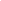 The Nineties were the decade of technology with the introduction of the personal computer, cellular phone and MP3. But perhaps the single most important advance was the growth of the information superhighway: the Internet.   Music in the 1990’s was a mix of everything with bands such as M-People, REM, Oasis, Blur and The Fugees.  Solo artists included Mariah Carey, Paula Abdul, Luther Vandross and George Michael.  Manufactured girl and boy bands also became popular e.g. Boyzone, Take That, Bewitched and New Kids on the Block.RapRap artists included Vanilla Ice and MC Hammer.  Even Bart Simpson had a go at rap with his hit ‘Do the Bartman’!Listening Task 1 Listen to some 1990’s Rap music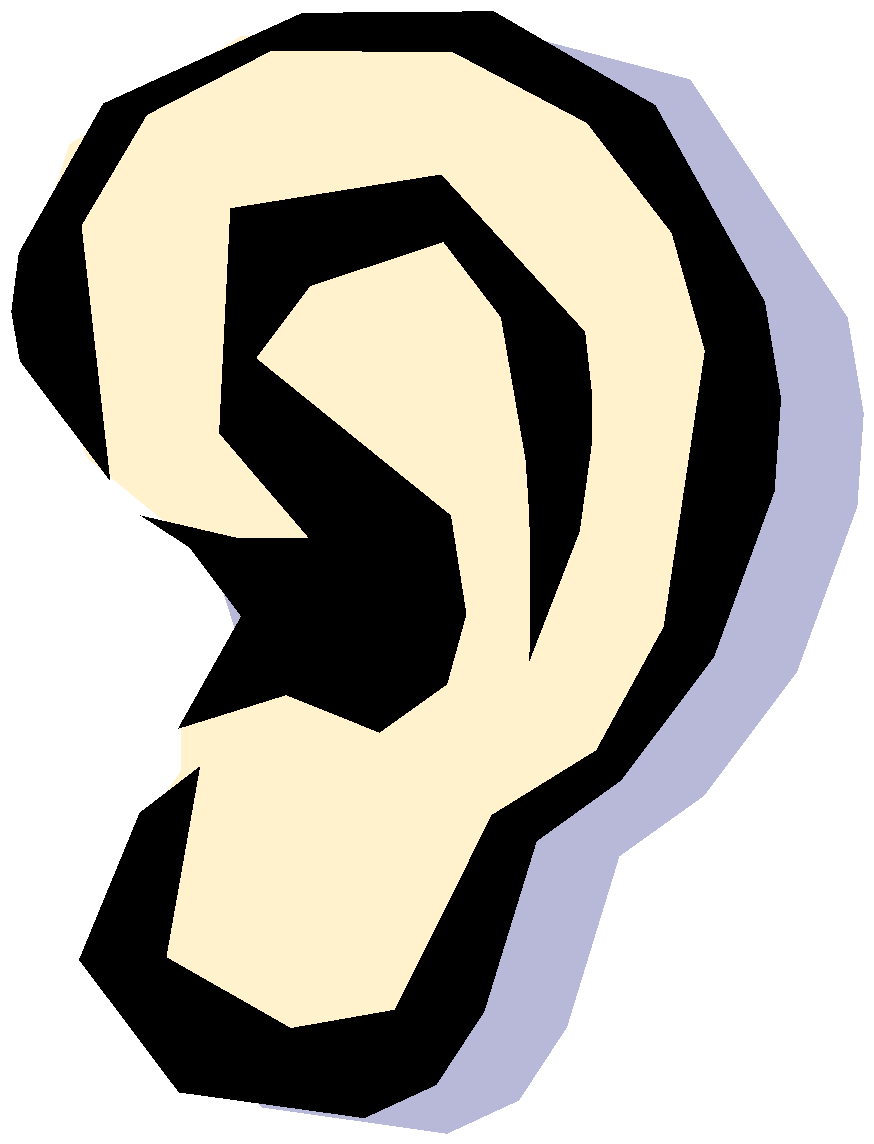 DanceDance music was very popular in nightclubs and had a loud, pumping beat for people to dance to.  It is till very popular nowadays.  Groups like Technotronic, 2 Unlimited, Josh Wink and Paul Van Dyk created some of the most memorable club tunes that we now call old skool.Listening Task 2 Listen to some 1990’s Dance musicBritpopOasis and Blur were the rival bands that began the Britpop culture.  They were very much like the 1960’s bands fused with rock and provided a new style of music instead of all the pop, dance and euro pop that was around in the 90’s.Listening Task 3 Listen to some 1990’s Britpop music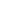 We have all come to appreciate a wide variety of musical styles from the 2000’s up until today.  The music of the 2000's showcased a variety of genres and it reflected a great deal of the pop music that came from the nineties, with many of the same artists and bands remaining popular between the two decades. For a decade filled with much suffering in terms of the September 11th attacks, two wars in the Middle East, and an economic downturn, a lot of the music had to strike a fine balance between upbeat and optimistic while still reflecting the pain that many experienced. Some of the more popular genres of the decade included Dance-Pop, Indie Rock, and Emo.Popular Artists: Eminem, Sean Paul, Rihanna, Miley Cyrus, Jennifer Lopez, Kanye West, Jay-Z, Beyonce, Taylor Swift, Kelly Clarkson, The Killers, Maroon 5, Alicia Keys, Outkast, Lady Gaga, Justin Timberlake, Britney Spears, Christina Aguilera, Pink, Coldplay, Shakira, Fall Out Boy, Paramore, Panic! At the Disco, Amy Winehouse, Destiny's Child, Leona Lewis, Flo Rida, The Jonas Brothers, Justin Bieber, Lady Gaga, Katy Perry, Avril Lavigne, Blink-182, Lewis Capaldi, Ed Sheeran, Dua Lipa, Billie Eilish. Listen to some of these artists The rise of shows such as X-Factor and The Voice have produced many artists and bands.